	Женева, 10 июля 2012 годаУважаемая госпожа,
уважаемый господин,Генеральный секретарь МСЭ Циркулярным письмом 65 и письмами DM-11/1028 и DM-11/1029 от 16 декабря 2011 года объявил, что по любезному приглашению правительства Объединенных Арабских Эмиратов и в соответствии с Резолюцией 77 (Пересм. Гвадалахара, 2010 г.), а также Резолюцией 1335 Совета Всемирная ассамблея по стандартизации электросвязи (ВАСЭ-12) состоится в Дубае (Объединенные Арабские Эмираты) с 20 по 29 ноября 2012 года, а предшествовать ей будет Глобальный симпозиум по стандартам, который пройдет 19 ноября 2012 года.Имею честь пригласить вас принять участие в Глобальном симпозиуме по стандартам (ГСС), который будет проводиться в том же месте, что и Всемирная ассамблея по стандартизации электросвязи (ВАСЭ-12) – в Дубайском международном торговом центре, Дубай, ОАЭ. Цель проведения ГСС, согласованная на сессии Совета МСЭ 2007 года, состоит в том, чтобы предоставить форум высокого уровня для обсуждения и координации, в которых могли бы участвовать как члены Союза, так и не являющиеся его членами стороны.На этом мероприятии будут рассмотрены, в частности, глобальные вызовы, с которыми сталкиваются стандарты в области ИКТ, такие как инновация стандартов, электронное здравоохранение, "умные" электросети, интеллектуальные транспортные системы и устойчивость сетей в ситуациях стихийных бедствий. На этом мероприятии будут выступать министры, представители регуляторных органов, главные исполнительные директора, а также главные директора по технологиям. Председателем на ГСС будет г-н Нассер Бин Абуд, Главный исполнительный директор, Etisalat. Проект программы будет размещен на веб-сайте ГСС по адресу: http://www.itu.int/en/ITU-T/wtsa-12/gss/.Регистрация участников ГСС будет проводиться исключительно в онлайновой форме. Если вы намерены посетить только ГСС, просьба зарегистрироваться на веб-сайте ГСС (http://www.itu.int/en/ITU-T/wtsa-12/gss). Если вы собираетесь посетить ВАСЭ-12, а также ГСС, просьба использовать общую форму регистрации для ГСС и ВАСЭ-12 (http://www.itu.int/en/ITU-T/
wtsa-12).Веб-сайт ВАСЭ-12 содержит также практическую информацию, касающуюся этого мероприятия, включая требования в отношении паспорта и визы и сведения о гостиницах. Надеюсь увидеть вас в Дубае.С уважением,Малколм Джонсон
Директор
Бюро стандартизации электросвязи Бюро стандартизации 
электросвязи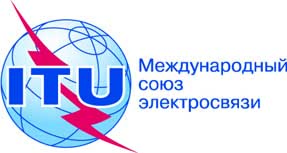 Осн.:Для контактов:
Тел.:
Факс:
Эл. почта:Циркуляр 299 БСЭБилель Джамусси (Bilel Jamoussi)
+41 22 730 6311
+41 22 730 5853
tsbsgd@itu.int–	Администрациям Государств – Членов Союза–	Членам Сектора МСЭ-Т–	Ассоциированным членам МСЭ-Т–	Академическим организациям МСЭ-Т–	Региональным организациям электросвязи–	Межправительственным организациям, эксплуатирующим спутниковые системы –	Организации Объединенных Наций–	Специализированным учреждениям Организации Объединенных Наций и Международному агентству по атомной энергииКопии:–	Председателям и заместителям председателей исследовательских комиссий МСЭ-Т–	Директору Бюро развития электросвязи–	Директору Бюро радиосвязиПредмет:Глобальный симпозиум по стандартам (ГСС-12) 
Дубай, Объединенные Арабские Эмираты, 19 ноября 2012 года